Metacognitive strategies The learning sequence in the next two columns is spilt into a number of sessions. Each session will have a main metacognitive focus but will often include other elements as well. The metacognitive strategies are listed below.Foundation Tasks (offline and online)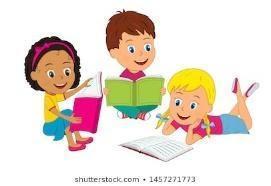 Metacognitive strategies The learning sequence in the next two columns is spilt into a number of sessions. Each session will have a main metacognitive focus but will often include other elements as well. The metacognitive strategies are listed below. To understand when the Anglo Saxons arrived in Britain and where they came from.  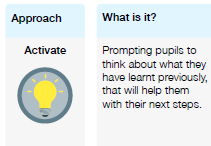 PE This term we are focusing on dance in PE. Can you make up your own dance routine? Use some of the moves below to help you: Move 1 = Stomp Toe Tap Right leg forward (8 counts)Move 2 = Stomp Toe Tap Left leg forward (8 counts)Move 3 = Step drag ball change Right, then left, Right the Left (16 countsHistoryLesson 1Look at the changing beliefs resource; who were the Anglo-Saxon gods? Can you guess which one was Roman? Have a look at the names to help you. Did you know that the that the days of the week are named after these gods? Can you match these gods to the days of the week? Write these out and match them up. Lesson 2 – Look at the materials that rot in different types of earth (dig for evidence game) and complete the activity sheet. Use the first 4 sheets – you can ignore the others!FrenchLook at the PowerPoint. Which story does this remind you of? What French food words do you recognise? 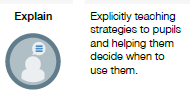 PE This term we are focusing on dance in PE. Can you make up your own dance routine? Use some of the moves below to help you: Move 1 = Stomp Toe Tap Right leg forward (8 counts)Move 2 = Stomp Toe Tap Left leg forward (8 counts)Move 3 = Step drag ball change Right, then left, Right the Left (16 countsHistoryLesson 1Look at the changing beliefs resource; who were the Anglo-Saxon gods? Can you guess which one was Roman? Have a look at the names to help you. Did you know that the that the days of the week are named after these gods? Can you match these gods to the days of the week? Write these out and match them up. Lesson 2 – Look at the materials that rot in different types of earth (dig for evidence game) and complete the activity sheet. Use the first 4 sheets – you can ignore the others!FrenchLook at the PowerPoint. Which story does this remind you of? What French food words do you recognise? 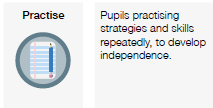 PE This term we are focusing on dance in PE. Can you make up your own dance routine? Use some of the moves below to help you: Move 1 = Stomp Toe Tap Right leg forward (8 counts)Move 2 = Stomp Toe Tap Left leg forward (8 counts)Move 3 = Step drag ball change Right, then left, Right the Left (16 countsHistoryLesson 1Look at the changing beliefs resource; who were the Anglo-Saxon gods? Can you guess which one was Roman? Have a look at the names to help you. Did you know that the that the days of the week are named after these gods? Can you match these gods to the days of the week? Write these out and match them up. Lesson 2 – Look at the materials that rot in different types of earth (dig for evidence game) and complete the activity sheet. Use the first 4 sheets – you can ignore the others!FrenchLook at the PowerPoint. Which story does this remind you of? What French food words do you recognise? 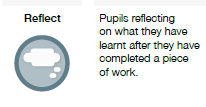 PE This term we are focusing on dance in PE. Can you make up your own dance routine? Use some of the moves below to help you: Move 1 = Stomp Toe Tap Right leg forward (8 counts)Move 2 = Stomp Toe Tap Left leg forward (8 counts)Move 3 = Step drag ball change Right, then left, Right the Left (16 countsHistoryLesson 1Look at the changing beliefs resource; who were the Anglo-Saxon gods? Can you guess which one was Roman? Have a look at the names to help you. Did you know that the that the days of the week are named after these gods? Can you match these gods to the days of the week? Write these out and match them up. Lesson 2 – Look at the materials that rot in different types of earth (dig for evidence game) and complete the activity sheet. Use the first 4 sheets – you can ignore the others!FrenchLook at the PowerPoint. Which story does this remind you of? What French food words do you recognise? 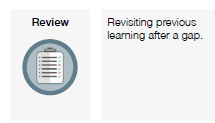 PE This term we are focusing on dance in PE. Can you make up your own dance routine? Use some of the moves below to help you: Move 1 = Stomp Toe Tap Right leg forward (8 counts)Move 2 = Stomp Toe Tap Left leg forward (8 counts)Move 3 = Step drag ball change Right, then left, Right the Left (16 countsHistoryLesson 1Look at the changing beliefs resource; who were the Anglo-Saxon gods? Can you guess which one was Roman? Have a look at the names to help you. Did you know that the that the days of the week are named after these gods? Can you match these gods to the days of the week? Write these out and match them up. Lesson 2 – Look at the materials that rot in different types of earth (dig for evidence game) and complete the activity sheet. Use the first 4 sheets – you can ignore the others!FrenchLook at the PowerPoint. Which story does this remind you of? What French food words do you recognise? 